INDICAÇÃO Nº Assunto: Solicita a implantação de travessia elevada de pedestres, ou outro redutor de velocidade, na rua Coronel Peroba, no bairro Vila Brasileira, próximo ao acesso de pedestre do supermercado Covabra, conforme especifica.Senhor Presidente,CONSIDERANDO que chegaram a este Vereador inúmeras reclamações de munícipes que estão insatisfeitos e se sentem prejudicados pela falta de segurança ao atravessar a referida via, devido ao intenso fluxo de veículos que trafegam por ela; CONSIDERANDO que no local há um supermercado, que torna maior o fluxo de pessoas; INDICO ao Sr. Prefeito Municipal, nos termos do Regimento Interno desta Casa de Leis, que se digne V. Ex.ª determinar ao Departamento de Trânsito que providencie a implantação de travessia elevada de pedestres, ou outro redutor de velocidade, no endereço supracitado, visando a redução da velocidade dos automóveis e motocicletas, ajudando a manter a segurança dos pedestres ao atravessar a rua que é bastante movimentada.SALA DAS SESSÕES, 14 de novembro de 2018.THOMÁS ANTONIO CAPELETTO DE OLIVEIRAVereador – PSDB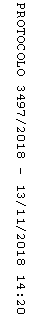 